Bienvenida (Introducción y Notas sobre la Liturgia en el Hogar)Todos de Pie si lo desean y puedenNos reunimos en Iglesia domestica con la nostalgia de no poder reunirnos físicamente con los demás hermanos en Cristo en el templo del Señor, pero el Señor que habita en todos nosotros y en todos lugares nos reúne para formar su el Cuerpo de cristo y la Familia de Dios. Digamos juntos:¡Cuán hermoso es tu santuario, Señor todopoderoso! ¡Con qué ansia y fervor deseo estar en los atrios de tu templo! ¡Con todo el corazón canto alegre al Dios de la vida!... Señor todopoderoso, ¡felices los que en ti confían! Salmo 94:2-3; 13.Así dijo el alto y sublime, el que habita la eternidad, y cuyo Nombre es el Santo: “Yo habito en la altura y la santidad, y con el quebrantado y humilde de espíritu, para hacer vivir el espíritu de los humildes, y para vivificar el corazón de los quebrantados”. Isaías 57: 15Confesión de Pecado (LOC p282)Bendita sea la santa Trinidad, † un solo Dios, quien perdona todos nuestros pecados, y cuya misericordia es para siempre. Amén.Dios de toda misericordia y consolación, ven y ayuda a tu pueblo, alejándonos del pecado para vivir sólo para ti. Danos el poder de tu Espíritu Santo para que confesemos nuestros pecados, recibamos tu perdón, y crezcamos en la plenitud con Jesucristo, nuestro Señor y Salvador.Puede guardarse un período de silencio. Ministro y Pueblo:Dios de misericordia, confesamos que hemos pecado contra ti
por pensamiento, palabra y obra,
por lo que hemos hecho y lo que hemos dejado de hacer.No te hemos amado con todo el corazón;
no hemos amado a nuestro prójimo como a nosotros mismos.Sincera y humildemente nos arrepentimos.
Por amor de tu Hijo Jesucristo, 
ten piedad de nosotros y perdónanos;
así tu voluntad será nuestra alegría
y andaremos por tus caminos, para gloria de tu Nombre. Amén.Dios omnipotente tenga misericordia de nosotros, perdone todos nuestros pecados por Jesucristo nuestro Señor, nos fortalezca en toda bondad y, por el poder del Espíritu Santo, nos conserve en la vida eterna. Amén.Invitatorio y SalterioSeñor, abre nuestros labios.	Y nuestra boca proclamará tu alabanza.Oficiante y PuebloGloria al Padre, y al Hijo y al Espíritu Santo: como era en el principio, ahora y siempre, por los siglos de los siglos. Amén. Misericordioso y clemente es el Señor: vengan y adorémosle.Venite: salmo 95: 1-7Vengan, cantemos alegremente al Señor; *   Aclamemos con júbilo la Roca que nos salva.Lleguemos ante su presencia con alabanza,*    Vitoreándole con cánticos;Porque el Señor es Dios grande, *  y Rey grande sobre todos los dioses.En su mano están las profundidades de la tierra, *   y las alturas de los montes son suyas.Suyo el mar, pues él lo hizo,*    y sus manos formaron la tierra seca.Vengan, adoremos y postrémonos; *    arrodillémonos delante del Señor nuestro Hacedor; Porque él es nuestro Dios; nosotros el pueblo de su cercado, y ovejas de su mano. *   ¡Ojalá escuchen hoy su voz!Primera Lectura: Ezequiel 37:1–14Lectura del Libro de EzequielEl Señor puso su mano sobre mí, y me hizo salir lleno de su poder, y me colocó en un valle que estaba lleno de huesos. El Señor me hizo recorrerlo en todas direcciones; los huesos cubrían el valle, eran muchísimos y estaban completamente secos. Entonces me dijo: «¿Crees tú que estos huesos pueden volver a tener vida?» Yo le respondí: «Señor, sólo tú lo sabes.» Entonces el Señor me dijo: «Habla en mi nombre a estos huesos. Diles: “Huesos secos, escuchen este mensaje del Señor. El Señor les dice: Voy a hacer entrar en ustedes aliento de vida, para que revivan. Les pondré tendones, los rellenaré de carne, los cubriré de piel y les daré aliento de vida para que revivan. Entonces reconocerán ustedes que yo soy el Señor.”» Yo les hablé como él me lo había ordenado. Y mientras les hablaba, oí un ruido: era un terremoto, y los huesos comenzaron a juntarse unos con otros. Y vi que sobre ellos aparecían tendones y carne, y que se cubrían de piel. Pero no tenían aliento de vida. Entonces el Señor me dijo: «Habla en mi nombre al aliento de vida, y dile: “Así dice el Señor: Aliento de vida, ven de los cuatro puntos cardinales y da vida a estos cuerpos muertos.”» Yo hablé en nombre del Señor, como él me lo ordenó, y el aliento de vida vino y entró en ellos, y ellos revivieron y se pusieron de pie. Eran tantos que formaban un ejército inmenso. Entonces el Señor me dijo: «El pueblo de Israel es como estos huesos. Andan diciendo: “Nuestros huesos están secos; no tenemos ninguna esperanza, estamos perdidos.” Pues bien, háblales en mi nombre, y diles: “Esto dice el Señor: Pueblo mío, voy a abrir las tumbas de ustedes; voy a sacarlos de ellas y a hacerlos volver a la tierra de Israel. Y cuando yo abra sus tumbas y los saque de ellas, reconocerán ustedes, pueblo mío, que yo soy el Señor. Yo pondré en ustedes mi aliento de vida, y ustedes revivirán; y los instalaré en su propia tierra. Entonces sabrán que yo, el Señor, lo he dicho y lo he hecho. Yo, el Señor, lo afirmo.”»Palabra del Señor.	Demos gracias a Dios.Segundo Cántico de Isaías: Isaías 55:6-11Busquen al Señor mientras se deja encontrar; * llámenle mientras se acerca.Dejen los malos su camino, * y los inicuos sus pensamientos.Vuélvanse al Señor, y tendrá compasión de ellos, * 
a nuestro Dios, porque es rico en perdón.Pues mis pensamientos no son sus pensamientos, *
ni sus caminos, mis caminos, dice el Señor.Porque así como los cielos son más altos que la tierra, *
así mis caminos son más altos que sus caminos,
y mis pensamientos más que sus pensamientos.Como la lluvia y la nieve descienden del firmamento, *
y no vuelven allá sin empapar la tierra,Haciéndola germinar y crecer, *
y produciendo simiente al sembrador y pan al que come,Así será mi palabra, la que sale de mi boca: * no regresará a mi vacía;Sino que realizará mi propósito, * y cumplirá aquello para lo cual la envié.Gloria al Padre, y al Hijo y al Espíritu Santo: *
como era en el principio, ahora y siempre, por los siglos de los siglos. Amén.Segunda Lectura: Romanos 8:6–11Lectura de la Carta de San Pablo a los Romanos Y preocuparse por seguir las inclinaciones de la naturaleza débil lleva a la muerte; pero preocuparse por las cosas del Espíritu lleva a la vida y a la paz. Los que se preocupan por seguir las inclinaciones de la naturaleza débil son enemigos de Dios, porque ni quieren ni pueden someterse a su ley. Por eso, los que viven según las inclinaciones de la naturaleza débil no pueden agradar a Dios. Pero ustedes ya no viven según esas inclinaciones, sino según el Espíritu, puesto que el Espíritu de Dios vive en ustedes. El que no tiene el Espíritu de Cristo, no es de Cristo. Pero si Cristo vive en ustedes, el espíritu vive porque Dios los ha hecho justos, aun cuando el cuerpo esté destinado a la muerte por causa del pecado. Y si el Espíritu de aquel que resucitó a Jesús vive en ustedes, el mismo que resucitó a Cristo dará nueva vida a sus cuerpos mortales por medio del Espíritu de Dios que vive en ustedes.Palabra del Señor.	Demos gracias a Dios.Cántico de Penitencia Kyrie Pantokrator): Oración de Manasés 1-2, 4, 6-7, 11-15Señor Dios, Rey del universo, *Dios de Abrahán, de Isaac y de Jacob, y de todo su justo linaje:Tú hiciste los cielos y la tierra, * con toda su inmensa formación.Ante tu presencia todas las cosas se estremecen con temor; tiemblan a causa de tu poder.Sin embargo, tu benigna promesa es inmensurable, * y sobrepasa cuanto podemos sondear.Señor, tu compasión es abundante, * paciente y rica en misericordia.Retienes tu mano; * no nos castigas como lo merecemos.Por tu gran bondad, Señor, has prometido el perdón a los pecadores, *para que se arrepientan de su pecado y sean salvos.Ahora, Señor, doblo la rodilla de mi corazón, *y apelo a ti, confiado en tu bondad misericordiosa.He pecado, oh Señor, he pecado, * y reconozco a fondo mi iniquidad.Por tanto, humildemente te imploro: * ¡Perdóname, Señor, perdóname!No permitas que perezca en mi pecado, * ni me condenes a las honduras del abismo.Pues tú, Señor, eres Dios de los que se arrepienten, * y en mí manifestarás tu benevolencia.Indigno como soy, tú me salvarás, de acuerdo con tu piedad inmensa, *y cantaré sin cesar tus alabanzas todos los días de mi vida.Todas las potestades celestiales te aclaman, *y tuya es la gloria por los siglos de los siglos. AménEl Evangelio: San Juan 11:1–45Había un hombre enfermo que se llamaba Lázaro, natural de Betania, el pueblo de María y de su hermana Marta. Esta María, que era hermana de Lázaro, fue la que derramó perfume sobre los pies del Señor y los secó con sus cabellos. Así pues, las dos hermanas mandaron a decir a Jesús: —Señor, tu amigo querido está enfermo. Jesús, al oírlo, dijo: —Esta enfermedad no va a terminar en muerte, sino que ha de servir para mostrar la gloria de Dios, y también la gloria del Hijo de Dios. Aunque Jesús quería mucho a Marta, a su hermana y a Lázaro, cuando le dijeron que Lázaro estaba enfermo se quedó dos días más en el lugar donde se encontraba. Después dijo a sus discípulos: —Vamos otra vez a Judea. Los discípulos le dijeron: —Maestro, hace poco los judíos de esa región trataron de matarte a pedradas, ¿y otra vez quieres ir allá? Jesús les dijo: —¿No es cierto que el día tiene doce horas? Pues si uno anda de día, no tropieza, porque ve la luz que hay en este mundo; pero si uno anda de noche, tropieza, porque le falta la luz. Después añadió: —Nuestro amigo Lázaro se ha dormido, pero voy a despertarlo. Los discípulos le dijeron: —Señor, si se ha dormido, es señal de que va a sanar. Pero lo que Jesús les decía es que Lázaro había muerto, mientras que los discípulos pensaban que se había referido al sueño natural. Entonces Jesús les dijo claramente: —Lázaro ha muerto. Y me alegro de no haber estado allí, porque así es mejor para ustedes, para que crean. Pero vamos a verlo. Entonces Tomás, al que llamaban el Gemelo, dijo a los otros discípulos: —Vamos también nosotros, para morir con él. Al llegar, Jesús se encontró con que ya hacía cuatro días que Lázaro había sido sepultado. Betania se hallaba cerca de Jerusalén, a unos tres kilómetros; y muchos de los judíos habían ido a visitar a Marta y a María, para consolarlas por la muerte de su hermano. Cuando Marta supo que Jesús estaba llegando, salió a recibirlo; pero María se quedó en la casa. Marta le dijo a Jesús: —Señor, si hubieras estado aquí, mi hermano no habría muerto. Pero yo sé que aun ahora Dios te dará todo lo que le pidas. Jesús le contestó: —Tu hermano volverá a vivir. Marta le dijo: —Sí, ya sé que volverá a vivir cuando los muertos resuciten, en el día último. Jesús le dijo entonces: —Yo soy la resurrección y la vida. El que cree en mí, aunque muera, vivirá; y todo el que todavía está vivo y cree en mí, no morirá jamás. ¿Crees esto? Ella le dijo: —Sí, Señor, yo creo que tú eres el Mesías, el Hijo de Dios, el que tenía que venir al mundo. Después de decir esto, Marta fue a llamar a su hermana María, y le dijo en secreto: —El Maestro está aquí y te llama. Tan pronto como lo oyó, María se levantó y fue a ver a Jesús. Jesús no había entrado todavía en el pueblo; estaba en el lugar donde Marta se había encontrado con él. Al ver que María se levantaba y salía rápidamente, los judíos que estaban con ella en la casa, consolándola, la siguieron pensando que iba al sepulcro a llorar. Cuando María llegó a donde estaba Jesús, se puso de rodillas a sus pies, diciendo: —Señor, si hubieras estado aquí, mi hermano no habría muerto. Jesús, al ver llorar a María y a los judíos que habían llegado con ella, se conmovió profundamente y se estremeció, y les preguntó: —¿Dónde lo sepultaron? Le dijeron: —Ven a verlo, Señor. Y Jesús lloró. Los judíos dijeron entonces: —¡Miren cuánto lo quería! Pero algunos de ellos decían: —Éste, que dio la vista al ciego, ¿no podría haber hecho algo para que Lázaro no muriera? Jesús, otra vez muy conmovido, se acercó a la tumba. Era una cueva, cuya entrada estaba tapada con una piedra. Jesús dijo: —Quiten la piedra. Marta, la hermana del muerto, le dijo: —Señor, ya huele mal, porque hace cuatro días que murió. Jesús le contestó: —¿No te dije que, si crees, verás la gloria de Dios? Quitaron la piedra, y Jesús, mirando al cielo, dijo: —Padre, te doy gracias porque me has escuchado. Yo sé que siempre me escuchas, pero lo digo por el bien de esta gente que está aquí, para que crean que tú me has enviado. Después de decir esto, gritó: —¡Lázaro, sal de ahí! Y el que había estado muerto salió, con las manos y los pies atados con vendas y la cara envuelta en un lienzo. Jesús les dijo: —Desátenlo y déjenlo ir. Por esto creyeron en Jesús muchos de los judíos que habían ido a acompañar a María y que vieron lo que él había hecho.El Evangelio del Señor.	Te alabamos, Cristo Señor.Sermon or Reflexion de las LecturasEn este tiempo se puede compartir lo que la palabra de Dios nos esta diciendo aplicado a nuestro tiempo presente.Credo de los ApostolesCredo en Dios Padre todo poderoso, creador del cielo y de la tierra.Creo en Jesucristo, su único Hijo, nuestro Señor.   Fue concebido por obra y gracia del Espíritu Santo   Y nació de la Virgen María. Padeció bajo el poder de Poncio Pilato.   Fue crucificado, muerto y sepultado. Descendió a los infiernos.   Al tercer día resucito de entre los muertos. Subió a los cielos,   y está sentado a la diestra de Dios Padre,  Desde allí ha de venir a juzgar a vivos y muertos,Creo en el Espíritu Santo. la santa iglesia católica, la comunión de los santos,    el perdón de los pecados, la resurrección de los muertos, y la vida eterna. Amén  La Paz: 	(LOC p283)La paz del Señor este siempre no nosotros 	Así Sea, Amen.Anuncios – Cumpleaños/AniversariosOfrendas: 	(LOC p299)Sacrifica a Dios alabanza, y paga tus votos al Altísimo. Salmo 50:14En este momento pueden depositar sus ofrendas y Buenas Obras en el sobre indicado para depositarlas, cuando sea posible, en la Iglesia.Plegarias e IntercesionesEl pueblo puede estar de pie.El Señor sea con ustedes 	Y con tu espíritu.Oremos.Oficiante y Pueblo:Padre nuestro que estas en el cielo, santificado sea tu Nombre,   venga tu reino, hágase tu voluntad, en la tierra como en el cielo.Danos hoy nuestro pan de cada día.Perdona nuestras ofensas, como también nosotros perdonamos     a los que nos ofenden.No nos dejes caer en tentación y líbranos del mal.Porque tuyo es el reino, tuyo es el poder, y tuya es la gloria,ahora y por siempre. Amén.  Oremos por la Iglesia y por el mundo.Omnipotente Dios, concede que cuantos confesamos tu Nombre estemos unidos en tu verdad, vivamos unánimes en tu amor y manifestemos tu gloria en el mundo.Señor, en tu misericordia 	atiende nuestra súplica.Dirige al pueblo de este país y de todas las naciones por caminos de justicia y paz, para que nos respetemos unos a otros y procuremos el bien común.Señor, en tu misericordia 	atiende nuestra súplica.Danos reverencia por la tierra, que es creación tuya, para que utilicemos debidamente sus recursos en servicio de los demás y para tu honra y gloria.Señor, en tu misericordia 	atiende nuestra súplica.Bendice a aquéllos cuyas vidas están unidas a las nuestras, y concede que sirvamos a Cristo en ellos y nos amemos unos a otros, así como él nos ama.Señor, en tu misericordia 	atiende nuestra súplica.Consuela y sana a todos aquéllos que sufren en cuerpo, mente o espíritu; en sus tribulaciones dales valor y esperanza, y llévalos al gozo de tu salvación.Señor, en tu misericordia 	atiende nuestra súplica.Encomendamos a tu misericordia a todos los difuntos, para que tu voluntad se cumpla en ellos; y te pedimos que nos hagas partícipes con todos tus santos de tu reino eterno.Señor, en tu misericordia 	atiende nuestra súplica.Padre celestial, tú has prometido escuchar lo que pidamos en Nombre de tu Hijo: Acepta y cumple nuestras peticiones, te suplicamos, no como te lo pedimos en nuestra ignorancia ni como lo merecemos por nuestro pecado, sino como tú nos conoces y amas en tu Hijo Jesucristo, nuestro Señor. Amén.Sufragio BSeñor, salva a tu pueblo, y bendice tu heredad;
Gobiérnalos y susténtalos para siempre.De día en día te bendecimos;
Alabamos tu Nombre perpetuamente.Guárdanos, Señor, sin pecado en este día;
Ten piedad de nosotros, Señor, ten piedad.Señor, muéstranos tu amor y misericordia; 
Porque sólo en ti confiamos.En ti, Señor, está nuestra esperanza;
Que nuestra esperanza nunca sea en vano.Colecta del díaDios todopoderoso, sólo tú puedes ordenar los afectos y voluntades rebeldes de los pecadores: Concede gracia a tu pueblo para amar lo que tú dispones y desear lo que tú prometes; a fin de que, en medio de los rápidos y variados cambios del mundo, nuestros corazones permanezcan fijos allí donde se encuentran los verdaderos goces; por nuestro Señor Jesucristo, que vive y reina contigo y el Espíritu Santo, un solo Dios, ahora y por siempre.  Amén.Colecta por la Renovación de la VidaOh Dios, Rey eterno, que con tu luz separas el día de la noche, y transformas en claridad la sombra de muerte: Arroja de nosotros todo mal deseo, inclina nuestro corazón a guardar tu ley, y guía nuestros pasos por el sendero de la paz; para que, al hacer con gusto tu voluntad durante el día, nos alegre darte gracias cuando llegue la noche; por Jesucristo nuestro Señor. AménColecta para Guía DivinaPadre celestial, en ti vivimos, nos movemos y tenemos el ser: Te suplicamos humildemente que nos guíes y gobiernes con tu Santo Espíritu, para que en todos los afanes y quehaceres de nuestra vida no te olvidemos, sino que recordemos que siempre caminamos en tu presencia; por Jesucristo nuestro Señor. AménAcción de gracias en generalDios omnipotente, Padre de toda misericordia, nosotros, indignos siervos tuyos, humildemente te damos gracias por todo tu amor y benignidad a nosotros ya todos los seres humanos. Te bendecimos por nuestra creación, preservación y todas las bendiciones de esta vida; pero sobre todo por tu amor inmensurable en la redención del mundo por nuestro Señor Jesucristo; por los medios de gracia, y la esperanza de gloria. Y te suplicamos nos hagas conscientes de tus bondades de tal manera que, con un corazón verdaderamente agradecido, proclamemos tus alabanzas, no solo con nuestros labios, sino también con nuestra vidas, entregándonos a tu servicio y caminando en tu presencia, en santidad y justicia, todos los días de nuestra vida; por Jesucristo nuestro Señor, a quien, contigo y el Espíritu Santo, sea todo honor y toda gloria, por los siglos de los siglos. Amén.Oración de San Juan CrisóstomoDios todo poderoso, que nos diste la gracia para unirnos en este momento, a fin de ofrecerte nuestra suplicas en común; y que, por tu muy amado Hijo, nos prometiste que, cuando dos o tres se congregaran en su Nombre, tú estarás en medio de ellos: Realiza ahora, Señor, nuestros deseos y peticiones como mejor nos convenga; y concédenos en este mundo el conocimiento de tu verdad y en el venidero, la vida eterna. Amén.BendiciónBendigamos al Señor.Demos gracias a Dios.Gloria a Dios, cuyo poder, actuando en nosotros, puede realizar todas las cosas infinitamente mejor de lo que podemos pedir o pensar: Gloria a él en la Iglesia de generación en generación, y en Cristo Jesús por los siglos de los siglos. Amén. Efesios 3:20,21For Emergencies contact: Rev Quirino Cornejo, 325-227-2139, qcornejo@live.comPastoral Care: Linda Vaughan, 303-252-1043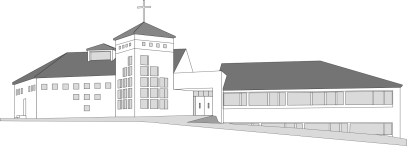 Iglesia Episcopal “Intercession”Reunidos en AdoraciónEnviados en OraciónCuidando de Todos5to. Domingo de CuaresmaAño a29 de Marzo del 2020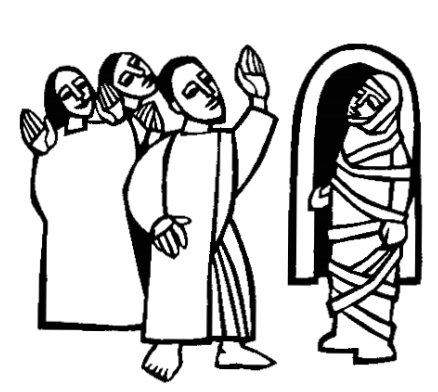 En el evangelio de hoy Jesús revela su poder sobre la muerte al levantar a Lázaro de entre los muertos. El profeta Ezequiel profetiza que Dios da nueva vida en huesos secos. A los que están exiliados o viviendo a la sombra de la muerte, estas historias proclaman la promesa de resurrección de Dios. En el bautismo morimos con Cristo para que también seamos elevados con él a una nueva vida. En la Vigilia Pascual, si Dios nos lo permite, daremos la bienvenida a nuevas hermanas y hermanos en la pila bautismal, mientras nosotros renovaremos nuestras promesas bautismales.En el evangelio de hoy Jesús revela su poder sobre la muerte al levantar a Lázaro de entre los muertos. El profeta Ezequiel profetiza que Dios da nueva vida en huesos secos. A los que están exiliados o viviendo a la sombra de la muerte, estas historias proclaman la promesa de resurrección de Dios. En el bautismo morimos con Cristo para que también seamos elevados con él a una nueva vida. En la Vigilia Pascual, si Dios nos lo permite, daremos la bienvenida a nuevas hermanas y hermanos en la pila bautismal, mientras nosotros renovaremos nuestras promesas bautismales.El Santo Evangelio de Nuestro Señor Jesucristo según San Juan¡Gloria a ti, Cristo Señor!